№НаименованиеТехнические характеристикиЕд.Изм.Кол-воСтеллаж для документов Стеллаж для документов состоит из  верхняя  часть стеллажа для  папок высотой 340мм три полки . Низ стеллажа выполнен в  виде тумбы с распашными дверьми внутри расположены две полки для документов. Примерный размер стеллажа 690х400х1926 Выполнены из материала:Ламинированный ДСП 18-20 мм Фурнитура GTVЦвет Светло бежевый Шт.3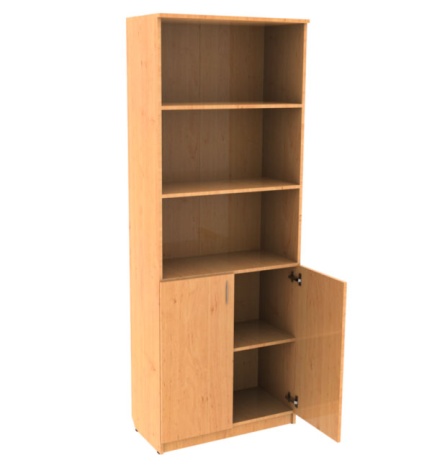 Стол рабочийРабочий стол должен быть выполнен как на картинке. Справой стороны расположена тумба с выдвижными ящиками в количестве 4 шт. Верхний ящик должен закрываться на ключ. С левой стороны тумба выполнена виде стеллажа для папок. А так же  выдвижной  ящик для клавиатуры и подставка под  процессор.Примерные размеры стола - 1850х2100х770 Выполнены из материала:Ламинированный ДСП 30-36 мм Фурнитура GTVЦвет Светло бежевыйШт.1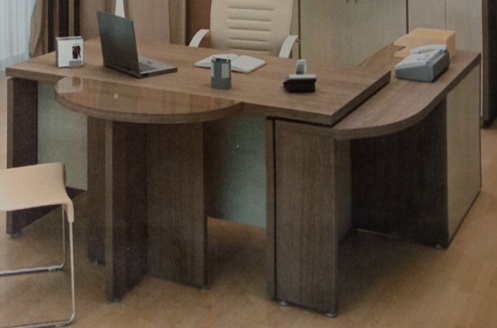 Шкаф для одеждыШкаф под одежду выполнен из Ламинированного  ДСП 18-20 мм, Фурнитура GTV. Дверь распашная, внутри шкафа штанга для одежды (металлическая) параллельно задней стенки. Примерные размеры шкафа для одежды – 550х550х1926 Цвет Светло бежевыйШт.1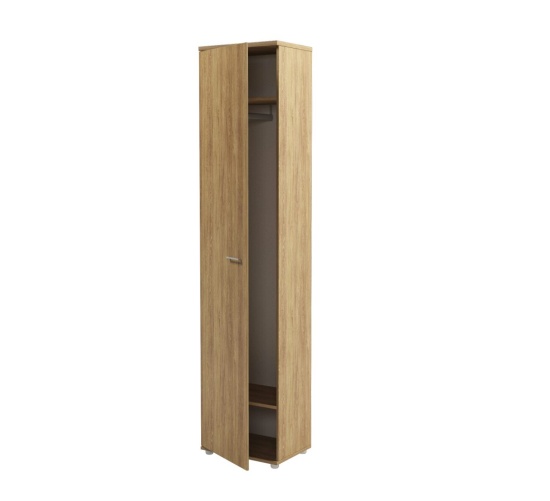 Шкаф для документовШкаф для документов выполнен из Ламинированного  ДСП 18-20 мм ,Фурнитура GTV. Распашная дверь внутри шкафа полки для папок высотой 340 мм, Примерные размеры шкафа – 550х400х1926 Цвет Светло бежевыйШт.1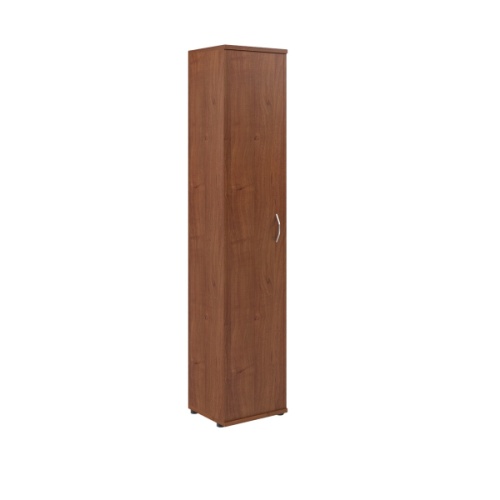 Шкаф под  сейфШкаф под сейф выполнен из Ламинированного  ДСП 18-20 мм, Фурнитура GTV. Распашная дверь, внутри шкафа должен расположиться сейф. На оставшемся свободном месте полки для документов высотой 340ммПримерный размер – 550х400х1926Цвет Светло бежевыйШт.1